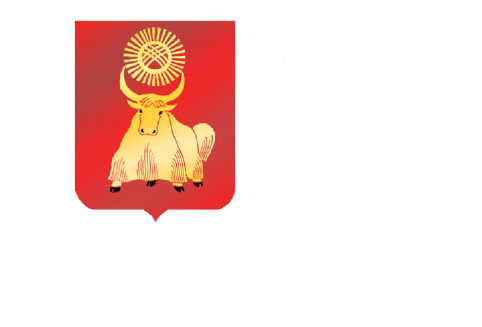 РОССИЙСКАЯ ФЕДЕРАЦИЯРЕСПУБЛИКА ТЫВА ХУРАЛ ПРЕДСТАВИТЕЛЕЙ ГОРОДА КЫЗЫЛА                                                           РЕШЕНИЕ        От 11 ноября 2015 года              г.Кызыл                                         № 185О внесении изменений в Положение «О порядке управления, владения, пользования и распоряжения имуществом, находящимся в муниципальной собственности городского округа «Город Кызыл Республики Тыва» 	В соответствии с  Федеральным  законом от 06.10.2003г. № 131-ФЗ «Об общих принципах организации местного самоуправления в Российской Федерации», решением Городского Хурала представителей от 16.09.2008г. № 28 «Об утверждении структуры мэрии города Кызыл», руководствуясь Уставом городского округа «Город Кызыл Республики Тыва», принятым Решением Хурала представителей города Кызыла от 05.05. 2005 г. № 50,Хурал представителей города Кызыла РЕШИЛ:1. Внести в Положение «О порядке управления, владения, пользования и распоряжения имуществом, находящимся в муниципальной собственности городского округа «Город Кызыл Республики Тыва», утвержденное решением Кызылского городского Хурала представителей от 28 марта 2006г. № 145» (Вести Кызыла, спецвыпуск, 2006, 6 апреля; Кызыл неделя, 2015, N 24, 26 июня), следующие изменения:1.1. в статье 6:а) в наименовании статьи слова «Комитета по управлению муниципальным имуществом администрации г. Кызыла» заменить словами «Департамента земельных и имущественных отношений Мэрии г.Кызыла»;б) в п.1.1 слова «Комитет по управлению муниципальным имуществом Мэрии г. Кызыла Города» заменить словами «Департамент земельных и имущественных отношений Мэрии г.Кызыла».2. Опубликовать настоящее решение в средствах массовой информации и разместить на сайте «mkyzyl.ru».3. Контроль за исполнением настоящего решения возложить на Комитет по градостроительству, муниципальному имуществу и земельным вопросам Хурала представителей города Кызыла.4. Настоящее решение вступает в силу со дня его опубликования.Глава города Кызыла                                                                                   Д. Оюн